АДМИНИСТРАЦИЯ КОЛБИНСКОГОСЕЛЬСКОГО ПОСЕЛЕНИЯ РЕПЬЕВСКОГО МУНИЦИПАЛЬНОГО РАЙОНА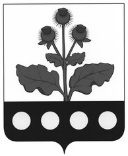 ВОРОНЕЖСКОЙ ОБЛАСТИПОСТАНОВЛЕНИЕ«06» июля 2019 г. №43                       с. КолбиноВ соответствии с Федеральными законами от 06.10.2003 г. № 131-ФЗ «Об общих принципах организации местного самоуправления в Российской Федерации», от 27.07.2010 г. №210-ФЗ «Об организации предоставления государственных и муниципальных услуг», Уставом Колбинского сельского поселения Репьевского муниципального района, в целях приведения муниципальных правовых актов администрации Колбинского сельского поселения в соответствие действующему законодательству, администрация Колбинского сельского поселения Репьевского муниципального района Воронежской области постановляет:1. В постановление администрации Колбинского сельского поселения Репьевского муниципального района от 27.07.2018 №31 «Об утверждении административного регламента администрации Колбинского сельского поселения по предоставлению муниципальной услуги «Признание нуждающимися в предоставлении жилых помещений отдельных категорий граждан» (далее – Постановление 1) внести следующие изменения:1.1. Абзац двенадцатый пункта 2.6.1. части 2.6. раздел 2 административного регламента администрации Колбинского сельского поселения Репьевского муниципального района Воронежской области по предоставлению муниципальной услуги «Признание нуждающимися в предоставлении жилых помещений отдельных категорий граждан» (далее – Регламент 1), утвержденного Постановлением 1, признать утратившим силу;1.2. Абзац пятнадцатый пункта 2.6.1. части 2.6. раздел 2 Регламента 1, утвержденного Постановлением 1, признать утратившим силу;1.2. Пункт 2.6.2. части 2.6. раздел 2 Регламента 1, утвержденного Постановлением 1, дополнить подпунктом «в» следующего содержания:«в) адресно-справочная информация из территориального органа федерального органа исполнительной власти в сфере внутренних дел о лицах, проживающих совместно с заявителем;»1.3. Пункт 3.3.4. части 3.3. раздела 3 Регламента 1, утвержденного Постановлением 1, после абзаца третьего дополнить абзацам следующего содержания:«- Территориальный орган федерального органа исполнительной власти в сфере внутренних дел для получения адресно-справочной информации о лицах, проживающих совместно с заявителем.».2. В постановление администрации Колбинского сельского поселения Репьевского муниципального района от 10.06.2016 №61 «Об утверждении административного регламента администрации сельского поселения по предоставлению муниципальной услуги «Предоставление жилых помещений муниципального специализированного жилищного фонда» (далее – Постановление 2) внести следующие изменения:2.1. Абзац восьмой пункта 2.6.1. части 2.6. раздела 2 административного регламента администрации Колбинского сельского поселения Репьевского муниципального района Воронежской области по предоставлению муниципальной услуги «Предоставление жилых помещений муниципального специализированного жилищного фонда» (далее – Регламент 2), утвержденного Постановлением 2, признать утратившим силу;2.2. Пункт 2.6.3. части 2.6. раздел 2 Регламента 2, утвержденного Постановлением 2, после абзаца второго дополнить абзацем следующего содержания:«- адресно-справочная информация из территориального органа федерального органа исполнительной власти в сфере внутренних дел о лицах, проживающих совместно с заявителем.»;2.3. Абзац первый пункта 3.3.3. части 3.3 раздела 3 Регламента 2, утвержденного Постановлением 2, изложить в следующей редакции:«3.3.3 В случае отсутствия оснований, установленных пунктом 2.8 настоящего Административного регламента, а также отсутствия в представленном пакете документов, указанных в пункте 2.6.2, специалист в рамках межведомственного взаимодействия в течение 3 рабочих дней направляет запросы в:- Управление Федеральной службы государственной регистрации, кадастра и картографии по Воронежской области на получение выписки из Единого государственного реестра прав на недвижимое имущество и сделок с ним о правах гражданина и членов его семьи на имеющиеся у них объекты недвижимого имущества и выписки из Единого государственного реестра прав на недвижимое имущество и сделок с ним о правах гражданина и членов его семьи на имевшиеся у них объекты недвижимого имущества.- Территориальный орган федерального органа исполнительной власти в сфере внутренних дел для получения адресно-справочной информации о лицах, проживающих совместно с заявителем.».3. В постановление администрации Колбинского сельского поселения Репьевского муниципального района от 10.06.2016 №62 «Об утверждении административного регламента администрации сельского поселения по предоставлению муниципальной услуги «Принятие граждан на учет нуждающихся в предоставлении жилых помещений по договорам найма жилых помещений жилищного фонда социального использования» (далее – Постановление 3) внести следующие изменения:3.1. Абзац двенадцатый пункта 2.6.1. части 2.6. раздела 2 административного регламента администрации Колбинского сельского поселения Репьевского муниципального района Воронежской области по предоставлению муниципальной услуги «Принятие граждан на учет нуждающихся в предоставлении жилых помещений по договорам найма жилых помещений жилищного фонда социального использования» (Регламент 3), утвержденного Постановлением 3, изложить в следующей редакции:«документы, подтверждающие факт родства, супружеских отношений (свидетельство о рождении, свидетельство о заключении брака, судебные решения);»;3.2. Пункт 2.6.2. части 2.6. раздела 2 Регламента 3, утвержденного Постановлением 3, после абзаца четвертого дополнить абзацем следующего содержания:«- адресно-справочная информация о лицах, проживающих совместно с заявителем;»;3.3. В пункте 3.3.3. части 3.3. раздела 3 Регламента 3, утвержденного Постановлением 3, после слов «Управление ГИБДД ГУ МВД России по Воронежской области» дополнить словами «, Территориальный орган федерального органа исполнительной власти в сфере внутренних дел».4. Настоящее постановление вступает в силу по его официального обнародования.5. Контроль за исполнением настоящего постановления оставляю за собой.О внесении изменения в нормативные правовые акты администрации Колбинского сельского поселения Репьевского муниципального районаГлава сельского поселенияВ.Н. Симонцева